В игре на двоих участники не могут одновременно ставить руку или ногу в один и тот же круг. Правила могут различаться для большего количества людей. Из-за недостатка цветных кругов, от игроков будет часто требоваться ставить себя в неудобные или неустойчивые позиции, что в конечном счёте приведёт к падению кого-то. Человек выбывает, если он упал или когда его локоть или колено коснётся мата.  «Попади в чашку»Для игры потребуется широкая емкость (2 чашечки) и камушки, мелкие монетки (как можно больше). Емкости ставятся на расстоянии 2 м от команд. Теперь каждый по очереди бросает в них свой камушек или монетку.«Ножная живопись»Дополнительно: бумага, краски, кисти Раздайте командам листы бумаги и краски. Задача команды – нарисовать картину, используя пальцы ног или кисть, зажатую между пальцами. «Обувалки»Дети садятся в круг на пол, снимают обувь с левой ноги, складывают ее в центр круга. Потом игроки по очереди, с закрытыми глазами, подходят к куче обуви и стараются найти свою. Побеждает тот, кто правильно оденет свою обувь. Если воспитатели и родители объединят свои усилия и обеспечат ребенку защиту, эмоциональный комфорт, интересную и содержательную жизнь, можно с уверенностью сказать, что произошедшее изменение в жизни ребенка – ему на благо.Консультация для воспитателей и родителей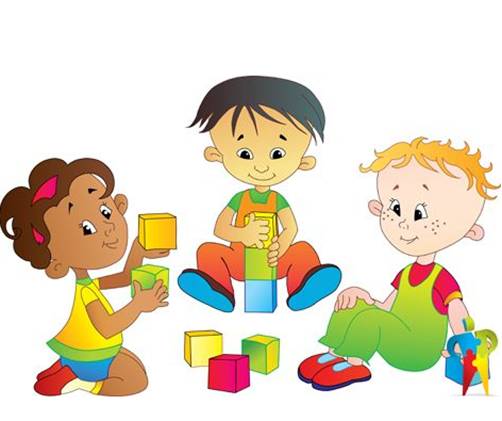 Напольные игры – это здорово!Совершенствуя и насыщая групповое пространство в первую очередь нужно позаботиться о том, чтобы дети могли удовлетворить свои потребности в познании, движении и общении. Необходимо грамотно организовать предметно – развивающую среду, используя все пространство.  Всем деткам нравятся игры на полу. Можно свободно двигаться в каком угодно направлении, прыгать, качаться – одним словом все, что захочется. Кроме того, такое времяпровождение может  еще и приносить пользу и развитие детей дошкольного возраста.В процессе напольных игр:
- Развивается моторика рук и ног.
- Укрепляется мышечная система организма.
- Развивается опорно-двигательный аппарат.
- Развивается память, мышление, фантазия, реакция ребенка.
             Напольные игры потребуют для себя пространства, но они способны привить ребенку внимательность, развить мускулатуру ног и просто доставить массу удовольствия. Это может быть как спокойная, так и более подвижная игра, но во втором случае Вам понадобится довольно большая комната, где команда юных игроков сможет развернуться по полной. Подбирать игры для детей надо в соответствии с их интересами, возрастом, предпочтениями. Предлагаю вашему вниманию некоторые из них.«Классики»Её можно разместить в раздевалке. Квадратики наклеить цветным скотчем, а из клейкой цветной бумаги вырезать цифры. Прыгать в другой «класс», не наступая на линию, только на одной ноге. В процессе игры развивается не только равновесие, но и закрепление счета.«Шашки»Можно использовать плотную клеенку размером      120 x 120. Нарисовать или наклеить квадраты двух цветов. Для шашек использовать бросовый материал. В этой игре развивается сообразительность.«Путешествие»Цветным мелом на полу рисуется несколько пересекающихся, переплетающихся "тропинок" разного цвета. Игроки, выбрав свою "тропинку", стараются как можно быстрее дойти, добраться до конца пути. Кто первым окажется у цели - победитель. «Твистер»Дополнительно: игровое поле размером 150x180 см, специальная рулетка На поле изображены большие цветные круги (красный, жёлтый, синий, и зелёный) в четыре ряда по шесть штук в каждом. Специальная рулетка служит генератором случайности. Рулетка разделена на четыре секции: правая нога, левая нога, правая рука, и левая рука. Каждая секция подразделена на четыре цвета. После вращения называется комбинация (например: правая рука на жёлтое) и игроки должны двигать их соответствующую руку или ногу в точку надлежащего цвета. 